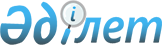 О бюджете сельского округа Бекбауыл на 2020-2022 годыРешение Аральского районного маслихата Кызылординской области от 26 декабря 2019 года № 303. Зарегистрировано Департаментом юстиции Кызылординской области 5 января 2020 года № 7166
      В соответствии пункта 2 статьи 75 кодекса Республики Казахстан от 4 декабря 2008 года "Бюджетный кодекс Респубики Казахстан" Аральский районный маслихат РЕШИЛ:
      1. Утвердить бюджет сельского округа Бекбауыл на 2020-2022 годы согласно приложениям 1, 2, 3 в том числе на 2020 год в следующих объемах:
      1) доходы – 43 848 тысяч тенге;
      налоговые поступления – 62 тысяч тенге;
      поступления от продажи основного капитала – 0;
      поступления трансфертов – 43 786 тысяч тенге, из них субвенции – 40 863 тысяч тенге;
      2) затраты – 43 848 тысяч тенге;
      3) чистое бюджетное кредитование – 0;
      бюджетные кредиты – 0;
      погашение бюджетных кредитов – 0;
      4) сальдо по операциям с финансовыми активами – 0; 
      приобретение финансовых активов – 0;
      поступления от продажи финансовых активов государства – 0;
      5) дефицит (профицит) бюджета – 0;
      6) финансирование дефицита (использование профицита) – 0.
      2. Утвердить перечень бюджетных программ, не подлежащих секвестру в процессе исполнения бюджета сельского округа Бекбауыл на 2020 год согласно приложения 4.
      3. Настоящее решение вводится в действие с 1 января 2020 года и подлежит официальному опубликованию. Бюджет сельского округа Бекбауыл на 2020 год Бюджет сельского округа Бекбауыл на 2021 год Бюджет сельского округа Бекбауыл на 2022 год Перечень бюджетных программ, не подлежащих секвестру в процессе исполнения бюджета сельского округа Бекбауыл на 2020 год
					© 2012. РГП на ПХВ «Институт законодательства и правовой информации Республики Казахстан» Министерства юстиции Республики Казахстан
				
      Председатель сессии Аральского
районного маслихата

А. Садуакасова

      Секретарь Аральского
районного маслихата

Д. Мадинов
Приложение 1 к решению Аральского районного маслихата от 26 декабря 2019 года № 303
Категория 
Категория 
Категория 
Категория 
Сумма на

2020 год

(тысяч тенге)
Класс 
Класс 
Класс 
Сумма на

2020 год

(тысяч тенге)
Подкласс
Подкласс
Сумма на

2020 год

(тысяч тенге)
Наименование 
Сумма на

2020 год

(тысяч тенге)
1
2
3
4
5
1. Доходы
43 848
1
Налоговые поступления
62
04
Hалоги на собственность
62
1
Hалоги на имущество
18
3
Земельный налог
44
4
Поступления трансфертов
43 786
02
Трансферты из вышестоящих органов государственного управления
43 786
3
Трансферты из бюджета района (города областного значения) 
43 786
Функциональная группа
Функциональная группа
Функциональная группа
Функциональная группа
Сумма на 

2020 год
Администратор бюджетных программ
Администратор бюджетных программ
Администратор бюджетных программ
Сумма на 

2020 год
Программа
Программа
Сумма на 

2020 год
Наименование
Сумма на 

2020 год
2. Расходы
43 848
01
Государственные услуги общего характера
19 077
124
Аппарат акима города районного значения, села, поселка, сельского округа
19 077
001
Услуги по обеспечению деятельности акима города районного значения, села, поселка, сельского округа
19 077
05
Здравоохранение
110
124
Аппарат акима района в городе, города районного значения, поселка, села, сельского округа
110
002
Организация в экстренных случаях доставки тяжелобольных людей до ближайшей организации здравоохранения, оказывающей врачебную помощь
110
06
Социальная помощь и социальное обеспечение
2 104
124
Аппарат акима города районного значения, села, поселка, сельского округа
2 104
003
Оказание социальной помощи нуждающимся гражданам на дому
2 104
07
Жилищно-коммунальное хозяйство
934
124
Аппарат акима города районного значения, села, поселка, сельского округа
934
008
Освещение улиц населенных пунктов
602
009
Обеспечение санитарии населенных пунктов
331
08
Культура, спорт, туризм и информационное пространство
21 624
124
Аппарат акима города районного значения, села, поселка, сельского округа
21 624
006
Поддержка культурно-досуговой работы на местном уровне
21 624
3.Чистое бюджетное кредитование
0
Бюджетные кредиты
0
5
Погашение бюджетных кредитов
0
4. Сальдо по операциям с финансовыми активами
0
Приобретение финансовых активов
0
5. Дефицит (профицит) бюджета
0
6. Финансирование дефицита (использование профицита) бюджета
0Приложение 2 к решению Аральского районного маслихата от 26 декабря 2019 года № 303
Категория 
Категория 
Категория 
Категория 
Сумма на

2021 год

(тысяч тенге)
Класс 
Класс 
Класс 
Сумма на

2021 год

(тысяч тенге)
Подкласс
Подкласс
Сумма на

2021 год

(тысяч тенге)
Наименование 
Сумма на

2021 год

(тысяч тенге)
1
2
3
4
5
1. Доходы
41 093
1
Налоговые поступления
1 609
04
Hалоги на собственность
1 609
1
Hалоги на имущество
19
3
Земельный налог
46
4
Hалог на транспортные средства
1 544
4
Поступления трансфертов
39 484
02
Трансферты из вышестоящих органов государственного управления
39 484
3
Трансферты из бюджета района (города областного значения) 
39 484
Функциональная группа
Функциональная группа
Функциональная группа
Функциональная группа
Сумма на 

2021 год
Администратор бюджетных программ
Администратор бюджетных программ
Администратор бюджетных программ
Сумма на 

2021 год
Программа
Программа
Сумма на 

2021 год
Наименование
Сумма на 

2021 год
2. Расходы
41 093
01
Государственные услуги общего характера
19 232
124
Аппарат акима города районного значения, села, поселка, сельского округа
19 232
001
Услуги по обеспечению деятельности акима города районного значения, села, поселка, сельского округа
19 232
05
Здравоохранение
116
124
Аппарат акима района в городе, города районного значения, поселка, села, сельского округа
116
002
Организация в экстренных случаях доставки тяжелобольных людей до ближайшей организации здравоохранения, оказывающей врачебную помощь
116
06
Социальная помощь и социальное обеспечение
1 788
124
Аппарат акима города районного значения, села, поселка, сельского округа
1 788
003
Оказание социальной помощи нуждающимся гражданам на дому
1 788
07
Жилищно-коммунальное хозяйство
980
124
Аппарат акима города районного значения, села, поселка, сельского округа
980
008
Освещение улиц населенных пунктов
632
009
Обеспечение санитарии населенных пунктов
348
08
Культура, спорт, туризм и информационное пространство
18 977
124
Аппарат акима города районного значения, села, поселка, сельского округа
18 977
006
Поддержка культурно-досуговой работы на местном уровне
18 977
3.Чистое бюджетное кредитование
0
Бюджетные кредиты
0
5
Погашение бюджетных кредитов
0
4. Сальдо по операциям с финансовыми активами
0
Приобретение финансовых активов
0
5. Дефицит (профицит) бюджета
0
6. Финансирование дефицита (использование профицита) бюджета
0Приложение 3 к решению Аральского районного маслихата от 26 декабря 2019 года № 303
Категория 
Категория 
Категория 
Категория 
Сумма на

2022 год

(тысяч тенге)
Класс 
Класс 
Класс 
Сумма на

2022 год

(тысяч тенге)
Подкласс
Подкласс
Сумма на

2022 год

(тысяч тенге)
Наименование 
Сумма на

2022 год

(тысяч тенге)
1
2
3
4
5
1. Доходы
41 338
1
Налоговые поступления
1 673
04
Hалоги на собственность
1 673
1
Hалоги на имущество
20
3
Земельный налог
48
4
Hалог на транспортные средства
1 605
4
Поступления трансфертов
39 665
02
Трансферты из вышестоящих органов государственного управления
39 665
3
Трансферты из бюджета района (города областного значения) 
39 665
Функциональная группа
Функциональная группа
Функциональная группа
Функциональная группа
Сумма на 

2022 год
Администратор бюджетных программ
Администратор бюджетных программ
Администратор бюджетных программ
Сумма на 

2022 год
Программа
Программа
Сумма на 

2022 год
Наименование
Сумма на 

2022 год
2. Расходы
41 338
01
Государственные услуги общего характера
19 360
124
Аппарат акима города районного значения, села, поселка, сельского округа
19 360
001
Услуги по обеспечению деятельности акима города районного значения, села, поселка, сельского округа
19 360
05
Здравоохранение
121
124
Аппарат акима района в городе, города районного значения, поселка, села, сельского округа
121
002
Организация в экстренных случаях доставки тяжелобольных людей до ближайшей организации здравоохранения, оказывающей врачебную помощь
121
06
Социальная помощь и социальное обеспечение
1 797
124
Аппарат акима города районного значения, села, поселка, сельского округа
1 797
003
Оказание социальной помощи нуждающимся гражданам на дому
1 797
07
Жилищно-коммунальное хозяйство
1 022
124
Аппарат акима города районного значения, села, поселка, сельского округа
1 022
008
Освещение улиц населенных пунктов
657
009
Обеспечение санитарии населенных пунктов
365
08
Культура, спорт, туризм и информационное пространство
19 038
124
Аппарат акима города районного значения, села, поселка, сельского округа
19 038
006
Поддержка культурно-досуговой работы на местном уровне
19 038
3.Чистое бюджетное кредитование
0
Бюджетные кредиты
0
5
Погашение бюджетных кредитов
0
4. Сальдо по операциям с финансовыми активами
0
Приобретение финансовых активов
0
5. Дефицит (профицит) бюджета
0
6. Финансирование дефицита (использование профицита) бюджета
0Приложение 4 к решению Аральского районного маслихата от 26 декабря 2019 года № 303
№
Наименование
Здравоохранение
Организация в экстренных случаях доставки тяжелобольных людей до ближайшей организации здравоохранения, оказывающей врачебную помощь